                  Obec Vrádište                                 OznámenieStarosta obce podľa § 12  odst. 1 zákona č. 369/1990 Zb. o obecnom zriadení v znení  neskorších doplnkov zvoláva riadne zasadanie obecného  zastupiteľstva                                 dňa  5. júna  2017 o 17,00 hod.  v budove OcÚ Vrádište č. 136 s nasledovným programom:OtvorenieKontrola uznesenia z minulého zasadania OZNávrh programu rokovaniaOverenie súladu výročnej správy s auditovanou Individuálnou účtovnou závierkou za rok 2016- Správa nezávislého audítora  Stanovisko hlavného kontrolóra k záverečnému účtu obce za rok 2016 Schválenie záverečného účtu obce za rok 2016 a tvorba a použitie rezervného fonduStanovisko HK a finančnej komisie k zmene rozpočtu rozpočtovým opatrením č. 1/2017Zmena rozpočtu rozpočtovým opatrením č. 1/2017Návrh VZN č. 1/2017 o poplatkoch za znečisťovanie ovzdušia v obci Schválenie členov Rady školy pri ZŠ s MŠOprava podhľadov na Bytových domoch č. 263 a č. 264  Cyklotrasa Holíč- Skalica  Spoločný stavebný úrad Holíč Interpelácia poslancov Rôzne Prijatie uzneseníZáver     vo Vrádišti dňa  26.05.2017                                        Milan Kováč, starosta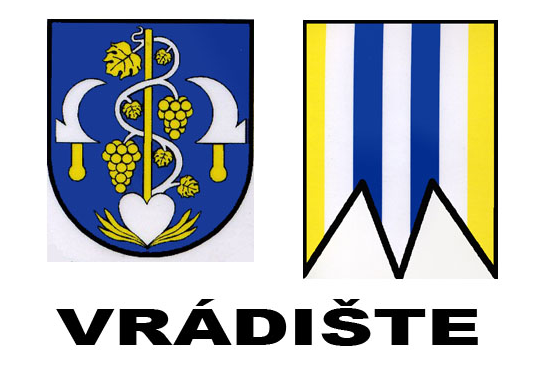 